OSVÍCENSTVÍ V 17. a 18. století dochází k rozvoji přírodních věd a mnoha objevům. Vzniká nový myšlenkový směr - _____________________________. Osvícenci věřili ve schopnosti člověka, rozum, vzdělání a vědecká fakta. Byli přesvědčeni, že všichni lidé mají být _______________________ a měli by mít stejná ________________________. Církev už ___________ neomezenou moc. Do Českých zemí pronikají myšlenky osvícenství z _________________________. MARIE TEREZIEMarie Terezie nastoupila na trůn díky ________________________ sankci. Tento dokument (vydal jej Karel VI. - otec MT) zajišťoval trůn i ženě, pokud nemá panovník _________________________ potomka. Marie Terezie porodila celkem ______________ dětí. Marie Terezie byla ________________________ žena. Za svého vládnutí provedla mnoho změn, kterým říkáme ____________________. REFORMY MARIE TEREZIESnížila ROBOTU __________________ /CHPDDANOÝ/Zavedla POVINNOU ŠKOLNÍ____________________ /CHÁZKUDO/Zakázala TĚLESNÉ___________________ /STYTRE/ a MUČENÍ/NĚDA/_______________ musela platit i vrchnost (nejen poddaní)Vybudovala silné _______________________/SKOJOV/Zavedla EVIDENCI______________________ /ATELOBYV/, BUDOVDo oběhu byly dány PRVNÍ PAPÍROVÉ______________________ /KYOVBANK/DŮLEŽITÉ MEZNÍKY V ŽIVOTĚ MARIE TEREZIEMarie Terezie žila celkem 63 let, během kterých 15 let válčila a dala provést vojenské, školské, právní, celní, měrové, měnové, správní a zdravotnické reformy po celé říši.V letech 1737 – 1756, tedy během devatenácti let, porodila 16 dětí.13. 5. 1717 - Narodila se ve Vídni.1723 - Její výchova byla svěřena jezuitům. Mezi vyučovanými předměty byly kromě náboženství také jazyky, např. němčina, latina, francouzština, španělština, italština, dále dějepis a geografie.1724 - Poprvé vystoupila v opeře,  hudba a tanec byly její oblíbenou zábavou.12. 2. 1736 - Byla provdána za Františka Štěpána Lotrinského. Tím došlo k založení Habsbursko-lotrinské dynastie.13. 3. 1741 - Narodil se první syn a následník trůnu Josef II.; byl jejím čtvrtým dítětem.12. 5. 1743 - Byla korunována českou královnou. 1765 - Zemřel její manžel. Marie Terezie po jeho smrti neoblékla nic jiného než černý vdovský šat a omezila své společenské aktivity.1774 - Dala provést školskou reformu, které zaváděla všeobecnou vzdělávací povinnost a výuku tzv. trivia (číst, psát, počítat).	 1776 - Dala zrušit torturu – tedy odstranit mučení v soudní praxi.29. 11. 1780 - Umírá ve Vídni a do čela                  monarchie nastupuje její nejstarší syn Josef II.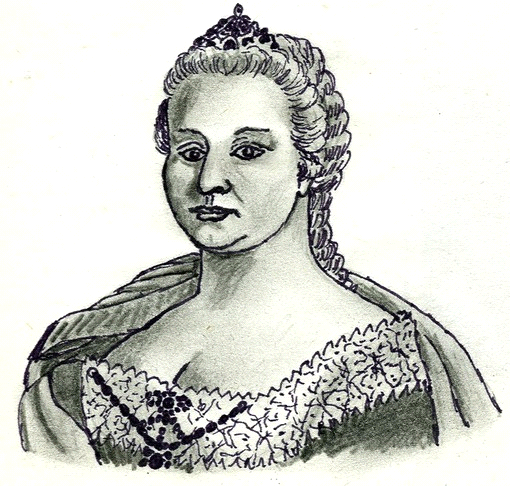 